7F Autumn Term 2022Subject TopicsSubjectTopicsResourcesMathsAlgebra: Substitution, expanding brackets, factorising and simplification.Space and shape: Circles: calculating the area and circumference of circles and part circles.Investigations and puzzle work.Revision notesPast paper questions and exercisesText Book “So you really want to learn Maths – book 2” S. Alexander (ISEB)BBC Bite size Key Stage 3Mymaths EnglishStudying Skellig by David Almond and focusing on developing writing skills and strategies in preparation for their forthcoming exams. They will also be focusing on developing poetry analysis skills with Mr Taylor.ISEB English by Susan Elkin book 2 & 3Comprehension to 14 by Geoff Barton.Poetry anthologiesSkellig by David AlmondScienceMaths skills for scientistsCells/organisation (biology)Electric circuits (physics)Respiration/gas exchange system (biology)Revision of key topic areas for examinationsISEB revision guide (13+)Memory workout booklet Revision notesPast paper questions and exercisesText Book “So you really want to learn Science – book 2” W.R. Pickering (ISEB)BBC Learning Zone / Science / Secondary (Clips)FrenchRevision of basics (describing yourself and others, weather, present tense)Going on a trip: saying where you are going, inviting someone, ordering food and drinks. Using the Near future tense and the modal verb vouloir.Describing where you live. Talking about what you do to help at home (chores…)Daily routine: reflexive verbs, telling the time, modal verbs (revision).After half term and exams: describing past holidays using the past tense.Regular exam practice and learning exam techniques (Listening, Reading and Writing)Dynamo 1 Module 5 Dynamo 2 Module 1Activelearn websiteLanguage gymPast papersPower pointsLatin3rd Declension Nouns.Future Tense.Pluperfect Tense.3rd Declension Adjectives.Personal Pronouns.Comparison of Adjectives.Oulton, ‘Latin Two, for Common Entrance.’Bass, ‘Practice Exercises Level 2’.Past papers.HistoryWho were the Tudors?Henry VII - what kind of monarch was he?The PretendersThe Church in early Tudor timesHenry VIII and his wivesThomas WolseyThe Break from RomeISEB revision notesPast papers and practice exercisesHistory on the NetThe Making of the UKIn Search of HistoryISEB History for CE(Please note that the ISEB have published a new specification for History from Sept 2021. There is a new version of the Revision Guide.GeographyWeathering and ErosionFeatures of river valleyThe lower course of the riverCoastal processes of erosion and depositionCoastal featuresProtecting the coastlineFlooding case studyISEB Geography for Common entranceKey GeographyGeography GCSE bookSo you really want to learn GeographyTheology, Philosophy and ReligionIslam (Common Entrance Syllabus)Islamic BeliefsProphetsHoly BooksLife after DeathResources by IPThe Muslim Experience by Aylett & O’DonnellP.S.H.E.VanityPositive Mind SetDrugsRevision TechniquesPlease look at the website for a guidance planned topics.  Topics are often substituted to relate to specific issues that have arisen.  If you have any questions, please feel free to get in touch with me (Isabella Pett at ipett@cargilfield.com)" ArtMUSIC AND ARTHow can you articulate sound using drawing and painting?Introduction to drawing to musicPainting to musicPainting to musicWho was Kandinsky? - Artist Research PageDrawing AssessmentDrawing AssessmentHALF TERMClay – abstract shapes in 3D FormsMake a playlist - suggest two pieces of music that have no lyrics - make your own interpretation of this musicCan we make these paintings into textiles or prints? Textile making workshopTextile projectReflectionsChristmas cardsWASSILY KANDINSKYhttps://www.tate.org.uk/kids/make/art-technology/draw-sound-creatureArtist Research https://www.tate.org.uk/art/artworks/kandinsky-cossacks-n04948/how-paint-kandinsky 'Colour is a power which directly influences the soul.'(1866–1944)Wassily Kandinsky was a Russian painter.He was a pioneer of ABSTRACT PAINTING.He gave up his career as a Lawyer to paint.Kandinsky was obsessed with Monet which led him to explore his own creative concepts of colour on canvas.He was inspired by musicHe had Synaesthesia - he literally saw colours when he heard music, and heard music when he painted.Composition VIII, produced in 1923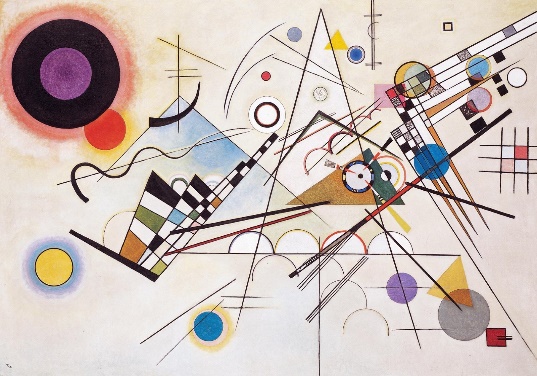 Design Technology & Computer Science ProjectsWoodwork project – pencil box, bookends etc        3D Printing 